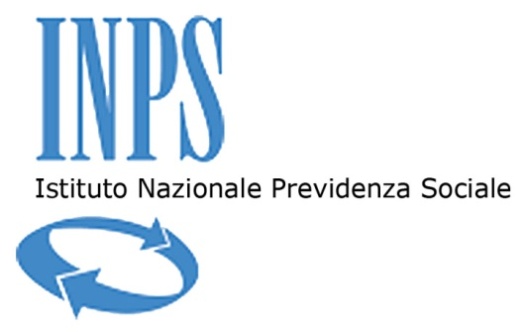 _________il _________________Operatore______________________		Sottoscrizione (in caso di RTI e consorzi ordinari costituendi, la presente Offerta Economica deve essere sottoscritta digitalmente da tutti gli operatori raggruppati o consorziati. In caso coassicurazione, dai legali rappresentanti/procuratori speciali di tutte le imprese coassicuratrici)Operatore______________________		Sottoscrizione Operatore______________________		Sottoscrizione Operatore______________________		Sottoscrizione Operatore______________________		Sottoscrizione ISTITUTO NAZIONALE PREVIDENZA SOCIALEDirezione Centrale Acquisti e AppaltiCENTRALE ACQUISTIAllegato 6b al Disciplinare di GaraSCHEMA DI OFFERTA TECNICA – LOTTO 2Procedura aperta in ambito comunitario, ai sensi dell’art. 60 del D.Lgs. 50/2016, suddivisa in quattro lotti, volta all’affidamento dei «Servizi di assicurazione Globale Fabbricati, di RCT RCO – Attività istituzionale e di assicurazione “All Risk opere d’arte” e “All Risk elettronica”»LOTTO 2 - «RCT RCO – Attività Istituzionale»Via Ciro il Grande, n. 21 – 00144 Romatel. +390659054280 - fax +390659054240C.F. 80078750587 - P.IVA 02121151001Riferimento Criterio di valutazioneRiferimento CapitolatoElemento tecnicoCondizione prevista da capitolato di polizzaMiglioria tecnicaPunteggio massimo assegnato alla migliore offertaA.1Art. 1Massimale per sinistro e per anno€ 10.000.000,0010A.2Art. 1.4Limite minimo di scoperto per singolo sinistro€ 2.500,0010A.3Art. 1.6Massimo risarcimento annuo€ 500.000,0010B.1Art. 2Massimale per sinistro e per anno€ 10.000.000,0010B.2Art. 2Sottolimite per persona infortunata€ 2.500.000,0010B.3Art. 2Limite minimo di franchigia€ 2.500,0010CArt. 9Clausola di non cumulo dei massimali RCT – RCO (Massima esposizione della Società per più sinistri)€10.000.000,0010Punteggio Totale Punteggio Totale Punteggio Totale Punteggio Totale 70